Name: ___________________________							Date: ____________________CC GEOMETRY										TROICIMINI-LESSON #10: TRIANGLE PROOFSTOPIC 1: TRIANGLE CONGRUENCE PROOFSSTEPS TO WRITING A FORMAL PROOF:Mark up your diagram using the given information Match your tick marks on sides with congruent sides and angles with congruent anglesMake a planIdentify what method you are using (HL, SSS, SAS, ASA, AAS) with the information you are givenCreate your Statement/Reason columns#1 is always your “Given” informationBe sure to write a statement and reason for all three pieces needed to prove triangles congruentThe last statement is your congruence statement (BE CAREFUL WITH CORRESPONDING PIECES) followed by your method (HL, SSS, SAS, ASA, AAS)After you have proved two triangles are congruent, you can prove that corresponding parts of congruent triangles are congruent. You may abbreviate with CPCTC.Fill in the blanks for the following formal proofs: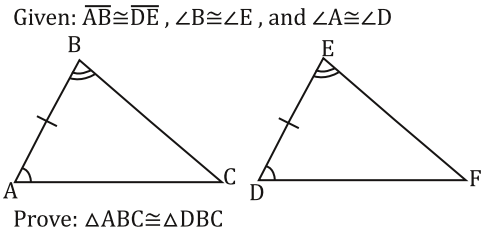  PLAN:HL		1.)SSS		SAS		2.)ASAAAS		3.)What rigid motion maps  onto ?2.             	                            PLAN: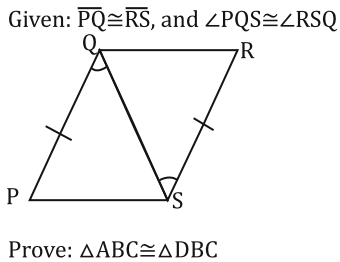 HL		1.)SSS		SAS		2.)ASAAAS		3.)What rigid motion maps  onto ?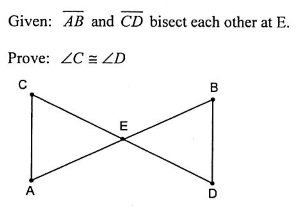 3. 		         PLAN:HL		1.)SSS		SAS		2.)ASAAAS		3.)		4.) TOPIC 2: TRIANGLE SIMILARITY PROOFSSTEPS TO WRITING A FORMAL PROOF:Mark up your diagram using the given information Match your tick marks on sides with congruent sides and angles with congruent anglesMake a planThe only method used in similarity proofs is AACreate your Statement/Reason columns#1 is always your “Given” informationBe sure to write a statement and reason for the two corresponding angles you are proving congruentThe last statement is your similarity statement (BE CAREFUL WITH CORRESPONDING PIECES) followed by your method (AA)After you have proved two triangles are similar you can prove that corresponding sides of similar triangles are in proportion.After you have proved sides are in proportion, you can prove that the product of the means equals the product of the extremes.EXAMPLE 1: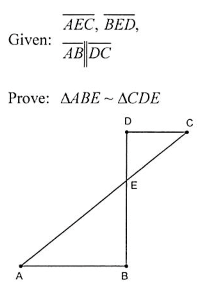 EXAMPLE 2: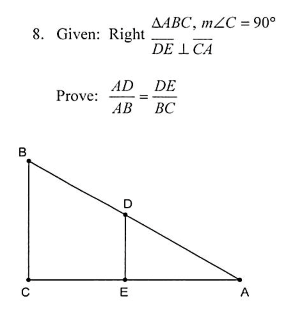 EXAMPLE 3: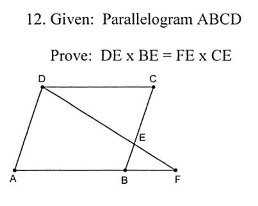 STATEMENTREASON1. 1. Given2. 2. STATEMENTREASON1. 1. 2. 2. Reflexive Property3. 3. 